ОТЧЕТо работе отдела культуры администрации Бикинского муниципального района и подведомственных ему учреждений за 2020 годПрошедший год для отдела культуры администрации Бикинского муниципального района (далее – Отдел культуры) был трудным и насыщенным в связи с ограничениями, введенные по коронавирусу.Направлением работы отдела культуры в отчетном году стала деятельность, направленная на обеспечение эффективной работы учреждений культуры района, развитие и укрепление их материальной базы, создание условий для культурно-творческой деятельности, эстетического, художественного, патриотического воспитания населения, сохранение и пропаганда культурно-исторического наследия в условиях ограничения посещения учреждений.Информация об органе управления культурой: Отдел культуры имеет статус юридического лица, распорядителя бюджетных средств. В феврале 2020 года назначен начальник отдела культуры Богдашкина Анастасия Олеговна.Число муниципальных служащих: 2; Работники централизованной бухгалтерии: 9;Технические работники: 14.Сеть учреждений культуры Бикинского района представлена 15-ю учреждениями (юридическими лицами) и 12 сетевыми библиотеками.Число учреждений на уровне муниципального района:7;Число учреждений на уровне сельских поселений: 8.Вся работа отрасли в 2020 году была направлена на завершение реализации ведомственной целевой программы «Развитие культуры Бикинского муниципального района», которая реализуется с 2013 года. Деятельность учреждений велась согласного утверждённого муниципального задания на 2020 год и по предоставлению 15 муниципальных услуг.Обеспеченность района учреждениями культуры составляет 100 %: клубами и учреждениями клубного типа – 100 %; библиотеками – 100 %; парками культуры и отдыха – 100 %, музеями – 100 %. Содержание деятельностиПо сравнению с 2019 число мероприятий и посещений учреждений культуры в 2020 году уменьшилось. Это объясняется введением ограничительных мер, связанных с пандемией коронавируса, ограничениями по числу работников, допущенных к работе.Вся информация о проводимых мероприятиях учреждений культуры размещена на сайтах учреждений, в социальных группах «ВКонтакте», «Одноклассники», «Инстаграм», Бикин-ИНФО и др. Ежемесячно размещается информация о крупных мероприятиях на портале «Культура. РФ» (АИС – ЕИПСК).Мероприятия в рамках Года Памяти и Славы. Главная цель мероприятий – сохранить историческую память о героическом подвиге советского народа в годы Великой Отечественной Войны. В рамках юбилейного года состоялся межрайонный фестиваль военной песни и танца «Катюша». В фестивале приняло участие 28 творческих коллектива Бикинского, Вяземского, Пожарского районов. Это хоровые, вокальные, танцевальные коллективы, солисты. Всего 80 человек. Номера, лучшие из лучших, сопровождались кадрами военной хроники, фотографиями. В песнях и танцах прослеживалась главная тема: мысленно вернутся в военное лихолетье, почтить память погибших, воздать хвалу всем, кто завоевал Победу. В преддверии празднования Дня Победы мероприятия перешли в новый формат – онлайн, в связи с карантином. С 1 по 6 мая прошла онлайн-акция «Споем вместе Победу», в которой приняло участие 20 человек. Все участники акции приняли участие в праздничном онлайн-концерте «Этот Великий День», где вместе с участниками концерта спели финальную песню «День Победы». Концерт был размещен 9 мая в сети Интернет. Грамотно использованные режиссерские приемы, специально подготовленные творческие номера сумели вовлечь зрителей в происходящее на сцене и заставили сопереживать за судьбы людей, отдавших жизнь в той страшной войне. 704 человека приняли участие в просмотре этого праздничного концерта. В рамках мероприятий, посвященных 75-летию Победы в Великой Отечественной войне прошел районный конкурс ДПИ «Победный май», мастер-классы по изготовлению георгиевской ленты и гвоздики. Прошли церемонии возложения цветов, гирлянд к мемориалу Боевой Славы «Наша слава, наша память!». Всего в рамках мероприятий, посвященных Году Памяти и Славы, было проведено 25 мероприятий, на которых присутствовало и просмотрело 2785 человек.Организацию культурного досуга населения осуществляет десять культурно-досуговых учреждений и парк: муниципальное бюджетное учреждение (далее – МБУ) «Районный Дом культуры» (далее – РДК), МБУ Кино-досуговый центр «Октябрь» (далее – КДЦ «Октябрь»), МБУ «Парк культуры и отдыха» (далее – ПКиО) и восемь сельских муниципальных казенных учреждений культуры «Кино-досуговый информационный центр» (далее – МКУК КДИЦ).Количество посещений бесплатных мероприятий по району составляет 112 524 (2019 – 121 287). Количество посещений платных мероприятий фактически составило 16 608 (2019 – 36 168). Это произошло в связи с введением ограничительных мер на проведение массовых мероприятий, мероприятий для детей, проведение выездных мероприятий, концертов. (постановления Правительства Хабаровского края от 26.03.2020 и приказами Министерства культуры Хабаровского края от 17.03.2020 и от 31.10.2020) Большое число мероприятий были переведены на онлайн режим, это привело к снижению числа мероприятий и их посещений.В культурно-досуговых учреждениях работают 86 любительских объединения с охватом 990 человек. Из них шесть коллективов имеют почетное звание «Народный коллектив любительского художественного творчества»: Вокальная группа «Встреча», Народный хор ветеранов войны и труда «Сияние жизни», Народный театр «Отражение», Народный ансамбль русской народной песни «Сударушка», Народный ансамбль русских народных инструментов «Русский сувенир», Народный театр «Перекресток». 49 коллективов для детей, в них занимается 546 человек. Коллективы самодеятельного творчества являются активными участниками концертов, народных гуляний, фестивалей, конкурсов.РДК является самым большим учреждением района и проводит основные районные мероприятия:- Межрайонный фестиваль детской песни и танца «Радуга талантов»;- Районный конкурс-выставка детского творчества «Защитникам слава, хвала и почет»;- Районный конкурс-выставка ростовых кукол «Маслёна - 2020»;- Районный конкурс-выставка ДПИ «Дарите женщинам цветы»;- Межрайонный фестиваль военной песни и танца «Катюша»;- Районный дистанционный конкурс таланта «ТИНЕЙДЖЕР - 2020»;- Районный детский онлайн-конкурс ДПИ «Победный май»;- Интерактивная выставка детского творчества «Мы дети твои Россия»;- Дистанционный конкурс авторских стихотворений, посвящённый Дню семьи «У каждого своя история»;- Онлайн-конкурс творчества детей «Летний вернисаж»;- Открытие районной выставки ДПИ «Мартовские коты»;- Онлайн-конкурс «Лучший TikTok»;- Конкурс-выставка творчества мастеров ДПИ «Творческая мозаика»;- Выставка рисунков «Осенних красок хоровод»;- Конкурс «Ангел года»;- Онлайн-конкурс чтецов посвященного Дню памяти Неизвестного солдата «Неизвестные герои нашей Родины»;- Районный онлайн-конкурс «Мамочке любимой посвящается»;- Межрайонный фестиваль самодеятельного творчества «С экрана на сцену».Большое внимание уделяется проведению мероприятий для пожилых людей. Эта группа населения является одной из самых активных участников мероприятий. К сожалению, в этом году не удалось провести некоторые мероприятия для пожилых из-за ограничительных мер в связи с коронавирусной инфекцией. При РДК работает народный хор ветеранов «Сияние жизни», вокальные группы «Зарянка», вокальная группа инвалидов «Надежда». К праздничным и народным праздникам были проведены вечера отдыха «Рождественские посиделки», «Здравствуй, старый Новый год», вечер отдыха «Как молоды мы были», развлекательные программы «Служу Отчизне», «Широкая Масленица» и др. В октябре прошел 11 межрайонный фестиваль творчества пожилых людей «Нам года, не беда». 23 творческих коллектива, исполнителей песен, танцев, художественного слова, шуточных пародий представили на суд зрителей и жюри свое творчество. В фестивале приняли участие коллективы из Вяземского, Бикинского районов и Дворца культуры «Энергетик» п. Лучегорск Приморского края.Работа с детьми и подростками - одно из приоритетных направлений деятельности РДК. Традиционно, в январе месяце проходит Эко фестиваль «Мы – дети земли». В рамках фестиваля прошли два конкурса: «Каждому скворцу по дворцу» и «Самый классный снеговик». Межрайонный фестиваль детского творчества «Радуга талантов» стал настоящим праздником для детей. В этот день ребята побывали «На Дне рождения у Белоснежки» и дарили ей свои песни и танцы. В фестивале приняли участие 158 детей. В рамках мероприятий, посвященных 10-летию Детства прошли следующие мероприятия: 1 июня, в День защиты детей, состоялось онлайн представление «Какой прекрасный день», которое просмотрели 765 человек. Самыми распространенными формами работы с детьми остаются игровые, познавательные, конкурсные программы. Эти мероприятия проходят как в РДК, так и в детских садах. Среди них познавательно-игровые программы «Веселые валентинки», «Аты-баты», «Ура, каникулы», «Покровские посиделки», и др. Большой популярностью у детей пользуются мастер-классы. За отчетный период прошли следующие мастер-классы: «Вторая жизнь пластилина», «Матрешка на ложке», «Цветы к празднику»; интерактивные мастер- классы «Дерево семейной доброты», «Подкова на счастье» и др. К празднику День Знаний состоялись театрализованные мероприятия «Чебурашка идет в школу» и «Здравствуй, школа!»Одна из функций РДК это информационно-методическая работа, которая планируется на год. На 2020 год было запланировано проведение 3-х районных семинаров, но в связи с ограничительными мерами был проведен только 1 семинар в феврале «Итоги работы учреждений культуры за 2019 год». Остальные важные вопросы по деятельности учреждений культуры рассматривались в онлайн-режиме. Были даны рекомендации «О работе учреждений культуры в период пандемии», «Онлайн-формы работы ДК».Отдел культуры, учреждения района оказывают содействие краевым и другим учреждениям культуры по организации гастролей. В 2020 году в районе показаны:- «Василиса Прекрасная» детский спектакль театр драмы г. Хабаровск- «Тест Тьюринга»- комедия театр драмы г. Хабаровск- Цирк «Легенда» г. Пермь- Концерт Геннадия Ветрова- Концерт клуба возрождения русского бала «Серебряные танцы» группа «Реверанс» г. Хабаровск - Цирковое представление для детей «Кукландия» г. КраснодарСпециалистами КДЦ «Октябрь» обеспечено проведение кинопоказов премьерных фильмов и киномероприятий для всех групп населения. За период 2020 года было проведено 818 киносеансов, из них 484 российские премьеры и 334 зарубежных. Всего посетило 9451 человек, из них 6673 человека на российские премьеры и 2778 человек на зарубежные. Год подарил немало ярких отечественных и зарубежных премьер, которые были удостоены внимания нашего зрителя. Самыми популярными из них стали: «Холоп», «Лёд 2», «Вторжение», «(Не)идеальный мужчина», «Иван Царевич и Серый Волк 4», «Соник в кино» и другие. В фойе учреждения регулярно демонстрируются тематические видеоролики. В VI дистанционном межрайонном фестивале видеороликов «Победный кадр», посвящённом 75-годовщине Победы в Великой Отечественной войне, приняли участие любители видеосъемки Бикинского, Вяземского и Пожарского районов. В 2020 году стартовал I открытый интернет-конкурс видеороликов «Твой взгляд», в котором было заявлено 13 работ. Участие в конкурсе приняли как жители города, так и района. Надеемся, что со временем этот конкурс наберёт большую популярность среди любителей и мастеров видеосъемки.В 2020 году, продолжили свою работу: киноклуб «Голубой экран», для людей пожилого возраста, участниками которого стали 42 человека, клуб духовно-нравственного кино «Свет истины», в котором проходят просмотры православных фильмов – членов 68 человек.В 2020 году, ко Дню российского кино, в рамках проведения акции «Ночь в кино», были предоставлены к показу следующие фильмы: «Иван Царевич и Серый Волк 4», «Лёд 2», «Холоп». Таким образом, осуществляя широкую рекламу премьерных фильмов с использованием средств массовой информации, обновляя материально-техническую базу, работники КДЦ добиваются хороших результатов, увеличивая численность зрителей, посещающих кинопоказы.Отделом культурно-досуговой деятельности были выполнены запланированные показатели. Самые яркие хочется, конечно, перечислить: сольный концерт солистки, руководителя коллектива, неоднократной обладательницы Гран-При различных конкурсов и фестивалей Евгении Витюговой «Любовь всегда права», организация и проведение праздничной игровой площадки «Забегай-ка!» для народного гуляния Масленица, полюбившаяся всеми, промоушн-ярмарка «Кладовая солнца», очень популярный ежегодный районный фестиваль песен русского шансона «Старый двор». Впервые была проведена литературно-поэтическая встреча с поэтами-любителями «Поэзии чарующие строки», где были приглашены наши поэты-земляки, которые с радостью дарили нам свое творчество. Было очень интересно, и мы надеемся в будущем сделать цикл подобных мероприятий. Также состоялся ежегодный районный конкурс чтецов среди школьников «Мы – патриоты!», посвященный 82-летию города Бикина и образования Хабаровского края, в котором школьники с удовольствием участвуют. Также отлично прошли новогодние мероприятия. Новогоднюю сказку подарили нашим маленьким и взрослым зрителям танцевальная студия «Мастер-класс» и народный коллектив театр «Отражение» - «Однажды в Лукоморье», в связи с 10-летним юбилеем танцевальной студии. Зрители были просто в восторге! Новогодние утренники тоже прошли успешно - в этот раз для детей было представлено интерактивное мультимедийное театрализованное представление «Тайна ледяного Дракона». К сожалению, в связи со сложной обстановкой мы не смогли провести в обычном формате наши тоже очень популярные, любимые, ставшие визитной карточкой города, района и за его пределами конкурсы - «Виктория» - межрайонный конкурс патриотической песни и танца, «Танцуй и пой пока молодой» - межрайонный конкурс эстрадной песни и танца для молодежи. Эти конкурсы успешно прошли дистанционно. Хочется сказать, что в этом году нам пришлось осваивать новый формат работы, используя интернет-платформу, социальные сети, онлайн, дистанционный формат. Нам это удалось, свою аудиторию мы не потеряли. Много было и внеплановых удачных мероприятий, акций, фотоакций, видеопоздравлений, онлайн-концертов, онлайн-выставок. Так состоялся отчетный онлайн-концерт коллективов КДЦ «Октябрь» - «ЗАЧЕТный концерт», «Стиляги-шоу!» - онлайн-концерт ко Дню кино, «Разноцветный мир кино» - детская познавательная онлайн-программа, «Помнит мир спасенный…» - онлайн-концерт, посвященный окончанию Второй мировой войны.Работа ПКиО в отчетном году. Пандемия безусловно повлияла на общую выручку за год, аттракционы работали всего полтора месяца, но не смотря на финансовые трудности, учреждение характеризуется стабильной хорошей работой, что создает уверенность в завтрашнем дне и дает возможность более углубленной работы над формированием имиджа учреждения. На территории ПКиО расположены Досуговые объекты: Аттракцион «Колокольчик», Аттракцион «Юнга», Аттракцион «Солнышко», Аттракцион «Катальная горка», Танцевальная площадка, Центральный павильон; и Аттракционы малых форм: Качели - 2 шт., Горка детская – 3 шт., Батут - 1 шт., Детский игровой комплекс – 2 шт., Каркасный батут, Аттракцион «Сальто». Всего ПКиО проведено культурно-массовых мероприятий: 87, посетило - 21 624 человек, из них: - для детей до 14 лет-29, посетило – 2 704. Платных мероприятий: 18, посетило – 3 719; -с участием инвалидов и лиц с ОВЗ: 3 мероприятия, посетило - 80. В период пандемии творческая работа не прекращалась, а наоборот приобрела новый формат и смогла охватить не только жителей нашего города и района, но и другие регионы и города. Что дало возможность делать конкурсы, фестивали и мероприятия открытыми, для более широкой аудитории и большего просмотра. За II квартал прошло 23 онлайн мероприятий на просторах сети Instagram и сайте парка культуры и отдыха, охват просмотров составил 9454 человека. 2403 человека просмотрели и поучаствовали в 3-х онлайн мероприятиях для детей до 14 лет, такие как «Милый праздник день рождения» - онлайн поздравления для ребенка, «Весенний парк на бумаге» - конкурс детского рисунка, посвященный празднику Весны и Труда, «Светофор глазами ребенка» - онлайн конкурс рисунков, посвященный Дню Защиты детей (совместный с магазином «Светофор»). Участниками конкурсов стали не только дети, но и взрослые. Открытый онлайн фотоконкурс «Тебе Россия посвящается» привлек участников с пгт. Лучегорск и г. Советская Гавань. Традиционный майский экологический фестиваль состоялся по плану. В этом году его провели в формате Эко-онлайн недели, с эко-модой, стихами, слоганами, рисунками и поделками на волнующую эко тему из вторичного материала. Циклом прошли мероприятия, посвященные 75-ой годовщине со дня Победы над фашизмом. «Окна Победы» - онлайн Всероссийская акция, «Эхо Победы» - онлайн акция песен Военных лет, «Помним, Гордимся» - видеоролик в Память Павшим в Борьбе Против Фашизма, «Мы о Победе стихами говорим» - онлайн конкурс стихов, посвященный Дню Победы - которые собрали большие просмотры и большое количество участников. Впервые был запущен долговременный Фотопроект «История старого парка» и «Парк в 4-х сезонах», на который бикинский народ очень активно откликнулся и с радостью принял в нем участие. 14 участников онлайн конкурса «Я Талант» собрали массу просмотров и лайков, активное участие принимали как сами участники, так и их болельщики. Онлайн акции, такие как «Галерея сердец» и «Азбука безопасности на дорогах» собрали множество положительных комментариев и отзывов. Традиционные мероприятия, посвященные Дню Святых Петра и Февронии прошли тоже на просторах сети Instagram - «Подарите детям семью» - видеоальбом семейных фотографий опекаемых детей, «Семья-основа», видеообращение к жителям города и района от специалиста службы подбора детей для опекаемых семей. Впервые был запущен челендж- игра, ко Всемирному Дню шоколада. Для детей циклом прошла современная программа «Лайк» против «Тик-тока», которая стала хитом для наших современных школьников. Большое и яркое мероприятие было проведено в честь первого года тайм кафе «Смарт», с закрытым приемом и праздничной программой. В день рождение города на нашей территории прошел концерт ВИА «Доджо», который собрал огромное количество любителей своего творчества, жителей и гостей города. Впервые для жителей города и района была организованна «Гаражная распродажа», в которой приняло участие более 10-ти участников и посетило более 250-ти человек. Ежегодная, выездная акция «Сказка на дом» - для детей инвалидов, прошла как обычно в декаду Всемирного дня инвалида и охватило 40 детей. В формате онлайн было проведено новое развлечение фото кросс и привлекло к участию 5 команд не только нашего города и района, но и Приморского края. Новогодняя пора принесла детям развлечение в формате зимнего фото кросса на территории парка, организованный по заказу для учащихся 8-х и 9-х классов, как альтернатива запрещенным новогодним елкам и вечерам в стенах школы, в связи с эпидемией COVID-19. Новогодним городком с фото-зонами, городским конкурсом «Рукавичка для Деда Мороза», развлечением для детей, онлайн-поздравлением, почтой Деда Мороза и театрализованным представлением «В гостях у Деда Мороза» с участием творческой группы БУМС, для детей оставшихся без попечения родителей и детей находящихся под опекой закончился этот нелегкий год.Лучшие достижения солистов и коллективов учреждений района:- Открытый фестиваль-конкурс народной и эстрадной песни «Не смолкают песни над Россией 2020 пгт. Лучегорск/ Дипломант 2 степени Ильинский Владимир, Лауреат 1 степени Евгения Витюгова, Лауреат 1 степени Дарья Никитина, Дипломант 1 степени Вокальная группа «Контакт», Лауреат 1 степени Народный коллектив, ансамбль русской песни «Сударушка», Лауреаты 1, 2, 3 степеней Трио «Эхо», ансамбль «Казачья станица».- Межрайонный фестиваль гражданской патриотической песни «Гвоздики Отечества» 2020 г. Вяземск/ Лауреат 2 степени Народный коллектив, ансамбль русской песни «Сударушка», Лауреат 2 степени Евгения Витюгова, Гран-При, Диплом лауреата 1 степени Вокальная группа «Встреча».- VI Региональный конкурс молодых исполнителей эстрадной песни «Online - шоу» 2020/ Лауреат 1 степени Витюгова Евгения, Лауреат 2 степени Постоенко Светлана.- VII Всероссийский открытый фестиваль-конкурс экспериментальных и зрелищных видов искусств 2020 / Дипломант 2 и 3 степени Танцевальный коллектив «Мастер класс» 6-9 лет, Дипломант 3 степени Танцевальный коллектив «Мастер класс» 10-13 лет- Открытый дальневосточный конкурс-фестиваль «Первые шаги в мире творчества» 2020/ Лауреат 3 степени Танцевальный коллектив «Мастер класс» 5-7 лет, Лауреат 3 степени Танцевальный коллектив «Мастер класс» 9-10 лет, Лауреат 3 степени Никитина Дарья, Гран-при Витюгова Евгения, Гран-при Постоенко Светлана.- IX международный заочный конкурс талантов для детей «К вершине творчества!» 2020/ Лауреат 1 степени Постоенко Светлана, Лауреат 1 степени Витюгова Евгения, Лауреат 3 степени Сафронов Сергей, Лауреат 2 степени Никитина Дарья.- Всероссийский онлайн-конкурс «В ритме сердца-Пересвет» 2020/ Лауреат 2 степени Никитина Дарья, Дипломант 1 степени, Лауреат 2 степени, Лауреат 3 степени Танцевальный коллектив «Жемчужина», бального танца «Вдохновение», «Звездный Дождь».- 6 Международный онлайн-конкурс детского, юношеского и взрослого творчества «Поколение Творчества» 2020 Лауреат 1 степени Витюгова Евгения, Лауреат 3 степени Постоенко Светлана.- Всероссийском открытом фестивале «Точка опоры» АНО «Рустика» г. Владивосток/ Дипломант 3 степени Детская вокальная группа «Хороший день».- Международный конкурс дарований и талантов «Лазурная звезда» г. Анапа/ Лауреат 2 степени коллектив бального танца «Вдохновение».- Международный конкурс искусств «Осенние таланты» г. Москва/ Лауреат 1 степени Вокальная группа «Встреча».- Международный фестиваль «Берега талантов» г. Краснодар/ Гран-При Вокальная группа «Встреча».- Краевом национальном фестивале фото и видео «25 кадр» г. Хабаровск/ Диплом 2 степени Писарев А.1 Международный заочный конкурс талантов для детей и взрослых г. Тюмень/2 Диплома лауреатов 2 степени Детский театр «Крепкий орешек», Новак Е.Услугу по библиотечному, библиографическому и информационному обслуживанию жителей района осуществляет МБУ «Центральная районная библиотека» (далее – ЦРБ) выполняющая функции межпоселенческой библиотеки и 10 библиотек сельских поселений, которым район ежегодно передает часть полномочий по обслуживанию жителей. 2020 год был наполнен важными событиями и датами, которые повлияли на деятельность библиотек: Десятилетие детства; Года памяти и славы; 150-летия со дня рождения И. А. Бунина.Основные группы пользователей библиотек района: дети, пенсионеры, ветераны, учащаяся молодёжь, рабочие, служащие и пользователи с ограниченными физическими возможностями здоровья. Исходя из этого основными направлениями деятельности библиотек Бикинского района стали: патриотическое воспитание, формирование толерантного сознания, профилактика терроризма, краеведение, пропаганда здорового образа жизни, семейных ценностей, художественное и эстетическое воспитание.На конец года библиотечный фонд составляет 169 229 экземпляров. Изношенность фонда составляет 65%. Показатели справочно-информационного обслуживания:- Центр общественного доступа в 2020 году посетило 2948 человек (в 2019-2948 человек);- На официальном сайте МБУ «ЦРБ» (http://bikin-biblio.khv.muzkult.ru) за 2020 год было добавлено 185 (в 2019: 300) информационных блока о деятельности МБУ «ЦРБ»;- За 2020 год в группах социальных сетей МБУ «ЦРБ» (Одноклассники.ру, ВКонтакте.ру , My.mail.ru, Facebook, YouTube и Instagram) было добавлено 329 (в 2019: 283) информационных блока о деятельности МБУ «ЦРБ»;- На официальном сайте МБУ «ЦРБ» (http://bikin-biblio.khv.muzkult.ru) было 16375 просмотров (в 2019-15937), 4675 визитов (в 2019-4396) удаленных пользователей;Количество вовлеченных в публикации новых пользователей в группах соц. сетях в 2020 году:- ВКонтакте.ру: 288 пользователей (в 2019 -320п.)- Одноклассники.ру:  521 пользователь (в 2019-408п.)- Facebook: 106 пользователей (в 2019-97п.)- My.mail.ru: 72 пользователя (в 2019-123п.)В 2020 году на официальном сайте библиотеки было размещено 185 отчетов о проведенных мероприятиях, изменены и дополнены рубрики сайта. За прошедший год оцифровано 81 документ из фонда МБУ «ЦРБ», разработано и создано 26 медиапрезентаций, 5 информационных статей (в официальные группы библиотеки в социальных сетях), 6 виртуальных выставок на различную тематику, 13 статей.В 2020 году библиотека активно осваивала социальные сети и применяла новые формы работы. Летом был выложен видеоролик с обзором книг «Тот не скучает, кто летом читает». Читателям была предложена интересная подборка книг для чтения на лето. Есть книги, которые помогут расслабиться и ни о чем не думать, заворожат и унесут вас в абсолютно другую реальность, а есть такие, которые заставят задуматься и провести время отпуска с пользой для ума.Подборка книг, записанная на видеоролик «Что читать на отдыхе», получила высокую популярность. Было предложено несколько вариантов произведений разных жанров, романы, боевики, детективы, ужасы и краткое описание книг.Ежегодно 9 августа на всём земном шаре отмечается международный праздник, посвященный дню коренных народов мира. Информационная статья с увлекательными фактами о восьми коренных малочисленных народов: негидальцах, нивхах, орочах, удэгейцах, ульчах, эвенках, эвенах, нанайцах под названием «Народов дружная семья», посвященная этому празднику, была размещена в социальных сетях.Проведены: видеообзоры книг серии «Заветная мечта», русских народных сказок «Сказка мудростью богата», по теме «Летнее чтение», внеклассного чтения, литературы о войне «Дорога сердцу книга о войне»; видеорепортаж к 120-летию А. Сент-Экзюпери «В гостях у маленького принца» по одноимённой книге; видео-презентация «Будущее – без терроризма».Были выпущены информационные статьи о библиотеках мира в цикле «Интересные факты», «Библиотека - волшебное место, где книгам не скучно, где всем интересно», «6 июня – Пушкинский день в России», «Парад Победы», «И грянул бой, Полтавский бой!», серия информационных статей «День рождения писателей». Проведены: конкурсы «Обложка твоей любимой книги», «Подарок для моей любимой книги», поэтический конкурс «Что я вижу из окна»; викторина «Пушкинский день»; мини-опрос «Алые паруса мечты» к юбилею А. Грина.Приняли участие в поэтических акциях: «Бикин читает Есенина», «Бикин читает Блока», «Бикин читает Бунина», «Золотая Ригма».В период карантина потребовалась корректировка планов, многие библиотеки перешли на дистанционное обслуживание. В этот период мероприятия не проводились в стационарном режиме, но все запланированное перевели во внестационарный и информационный режим. Специалисты библиотек создавали для своих пользователей информационный материал, который размещали на сайте, YouTube - канале, и на своей странице в социальных сетях. Все проведенные мероприятия в библиотеках были направлены на выполнение контрольных показателей. Количественные показатели имеют отрицательную динамику в связи с ограничительными мероприятиями по профилактике распространения коронавирусной инфекции.Контрольные показатели библиотекиУслуга по публичному показу музейных предметов, музейных коллекций в районе возложена на МБУ «Краеведческий музей имени Н.Г. Евсеева» (далее – Музей). За отчетный период музеем проведено:- 47 экскурсий (1392 чел.)- 21 массовое мероприятие (праздники, фестивали, акции, Квесты) – 915 человек в т.ч. 15 мероприятий вне музея (747 человека).  - 22 культурно-образовательных мероприятия (лекции, кинозалы, музейные уроки) 430 человек; Индивидуальное посещение – 1899 человек. Тематических выездных выставок – 2, посетило – 435 человекВсего посещений за год – 9994 человек, что на 56 чел. меньше по сравнению с 2019 годом, музей посетители бесплатно 8 660 человек, посетители платно- 1 334 человек.За отчетный период организовано 26 выставочных проектов из них 16 вне музея (онлайн выставки) в том числе 5 выставок из собрания Хабаровского музея им. Н.И. Гродекова и 1 из Дальневосточного художественного музея.В рамках дней воинской славы России, памятных дат Великой Отечественной войны 1941-1945гг., а также патриотического воспитания подрастающего поколения, музеем проводились уроки мужества, уроки памяти, тематические выставки и презентации, встречи с интересными людьми:- «Вехи истории» интеллектуально-краеведческая игра среди юнармейских отрядов Бикинского района;- «Блокада Ленинграда» урок мужества + тематическая выставка «Мужеству великого города»;- «В окопах Сталинграда» урок мужества, рассказывающий о событиях сталинградской битвы, о формировании 81 гвардейской дивизии, её участии в обороне города, + тематическая выставка «Битва за Сталинград»;- «Тяжело в учение – легко в бою», конкурсно-игровая программа к 23 февраля;- «Не ради славы и наград» презентация мемориальной выставки воина-интернационалиста, бикинца Михаила Самсонова. На выставке были представлены фотодокументы, рассказывающие об участии М. Самсонова в событиях афганской войны;- «В тени вершин» урок памяти для старшеклассников к 30-летию со дня вывода советских войск из Афганистана. На уроке была представлена кинохроника тех событий, музыкальные сюжеты и рассказы о Героях Советского Союза.Так как основные даты выпали на режим работы в дистанционном формате, на сайте учреждения были представлены следующие мероприятия:- «Здесь был тыл. Здесь был фронт» онлайн лекция (экскурсия) в экспозиционном зале;- «Воспоминания о войне» видеоролик интервью с ветераном;- «От героев былых времен» видеоролик о героях бикинцах;- «Все для фронта» слайды из районного архива;- «Проходной эшелон» онлайн презентация картины бикинского художника Э.А. Олькина;- «Сентябрь 1945 года» - информационное сообщение на сайте учреждения;- «Одна на всех Победа» лекция-экскурсия в экспозиционном зале музея.Проводились тематические лекции по Дням воинской славы России, демонстрировали в музейном кинозале художественные фильмы, посвященные этим событиям (А. Невский; Петр Первый; Адмирал Ушаков; Суворов и др. фильмы) а также организовывались викторины, конкурсы на знание военно-исторических дат.На мероприятиях патриотической направленности присутствовало около 1175 человек. В текущем году из-за отсутствия посетителей в учреждении работали в онлайн-формате и принимали участие в онлайн мероприятиях и акциях таких как: «Ночь музеев», «Ночь искусств» «День инклюзии».В 2020 году музей принял участие:- в I районном интернет-конкурс КДЦ «Октябрь» «Твой взгляд» (1 место);-  краевом конкурсе творческих проектов «История в цвете»;- в международном музейном онлайн форуме фонда Потанина (партнер программы ИКОМ России)- «Музейный гид 2020»;- в двухдневном онлайн-семинар Гродековского музея в рамках членства в СОНКО «Ассоциация музеев Хабаровского края» - «Виртуальное краеведение»;- «Живое наследие» - национальная карта и сообщество продвижения локальных культурных брендов. Участие музея в мероприятии «Международный волонтерский лагерь» в рамках национального проекта «Культура» и программы «Волонтеры культуры». Прошло 2 заявки из трех: Бикинский музей, река Бикин, скульптура на здании РДК - не прошла.- «Поисковое движение России» - участие сотрудников в археологических раскопках на месте боев в селе Васильевка, с целью увековечивания памяти погибших в годы Гражданской войны 1922 г. на территории Бикинского района (волонтеры Хабаровского края). Имеется положительный момент – пополнение фонда музея предметами периода Гражданской войны и более ранними предметами археологии.Организация дополнительного образования в районе возложена на две детские школы искусств: муниципальное бюджетное образовательное учреждение дополнительного образования (далее – МБОУ ДО) «Детская школа искусств» г. Бикина (далее – ДШИ), МБОУ ДО «Детская школа искусств» села Лермонтовка (далее – ЛДШИ). Характеристика реализуемых образовательных программ.Дополнительные предпрофессиональные общеобразовательные программы: «Народные инструменты» - срок обучения 5(6), 8(9) лет«Фортепиано» - срок обучения 8(9) лет«Хоровое пение» - срок обучения 8(9) лет «Живопись» - срок обучения 5(6) лет«Хореографическое творчество» - срок обучения 5 летДополнительные общеразвивающие программы:«Фортепиано» - срок обучения 4 года«Народные инструменты» - срок обучения 5(6), 7(8) лет«Палитра» - срок обучения 3 года«Колибри» - срок обучения 3 года«Общее эстетическое образование» - срок обучения 4 годаКонтингент МБОУ ДО ДШИ в 2020 году составил 320 учащихся. В школе г. Бикина работают 4 творческих коллектива (в 2019- 2):хореографический коллектив «Импульс» - руководитель Коваленко С.В.;детский хор «Соловушки» - руководитель Насина А.А.вокальное трио «Созвучие» - руководитель Насина А.А.инструментальный дуэт Горбачева Юлия, Николаева ЛюдмилаВ 2020 году 3 выпускника МБОУ ДО «Детская школа искусств» г. Бикина поступили в профильные учебные заведения:Новикова Лиана – ФГБОУ ВО «Хабаровский государственный институт культуры»Иванова Лилия - КГБ ПОУ «Хабаровский краевой колледж искусств» г. Хабаровск, отделение «Живопись»Домашенкина Анна – КГБ ПОУ «Хабаровский краевой колледж искусств» г. Хабаровск, отделение «Живопись»03-17.03.2020 г. – в КГАУК «КНОТОК», г. Хабаровск проходила персональная выставка работ Жентерик С.И.04.02. 2020 г. - на базе МБОУ ДО «Детская школа искусств» г. Бикина проходил межрайонный конкурс по скульптуре и декоративно-прикладному искусству, в котором принимали участие учащиеся МБОУ ДО «ДШИ» р.п. Переяславка, МБОУ ДО «ДШИ» п. Хор и МБОУ ДО «Детская школа искусств» г. Бикина.12.02.2020 г. - Открытые уроки для преподавателей ДШИ и ДМШ Южного методического объединения Хабаровского края провели: Горбачева Ю.В., Насина А.А., Николаева Л.И., Большакова С.В., Коваленко С.В.08.09.2020 г. – учащиеся и преподаватели отделения ИЗО посетили персональную выставку члена союза художников Ильи Нигай в Краеведческом музее г. БикинаВ течение года преподаватели и учащиеся принимали участие в следующих мероприятиях: 06.03. 2020 г. – подготовили и провели концерт для родителей, посвященный Международному дню 8 марта;06.03.2020 г. – подготовили и провели концерт, посвященный 8 марта для женщин полиции;01.10.2020 г. – участие в концерте, посвященного Дню пожилого человека «Мудрости свет», КДЦ «Октябрь»02.10.2020 г. – участие в концерте, посвященного Дню учителя, КДЦ «Октябрь»16.10.2020 г. – участие в концерте, посвященного Дню Хабаровского края, РДКВ течение 2020 года преподаватели и учащиеся приняли участие в 12 Международных и Всероссийских конкурсах; краевом и региональном; 7 межрайонных.Контингент МБОУ ДО ЛДШИ в 2019 году составил 60 учащихся. В школе работает три творческих коллектива:Детский ансамбль р.н.и. «Пять+А»;Детский вокальный ансамбль «Корпорация улыбок»;Народный коллектив любительского художественного творчества, ансамбль русских народных инструментов «Русский сувенир».Преподавателями разработаны концертно-познавательные программы: для воспитанников детских садов - «Малышкина школа искусств», для учащихся начальной школы СОШ «Будем знакомы», для учащихся средней школы СОШ - «Музыкальная шкатулка». Традиционными школьными мероприятиями стали мероприятия и конкурсы: «Минута славы», «Ученик года». В этом учебном году, в школе проводился конкурс «Пятёрочка», где победителями стали ученики, получившие наибольшее количество «пятерок» по классам (Мацебурская Е, - фотомастерская, Пятецкий К.- домра, Тарасов Д.- баян, Решетнева А.- азбука театра). Обучающиеся класса «фотомастерская» преподаватель Тарасова Е.Н. была подготовлена познавательно-развлекательная программа «Путешествие в страну Мультландию», для учащихся СОШ, где детям в доступной форме, с применением медеотехнических средств, световых эффектов, было рассказано о создании мультфильмов, их разнообразии и формах. В преддверии Нового 2021 года, для учащихся школы проведено 3 мероприятия «Резиденция Деда Мороза».Наряду с положительными процессами в развитии школы, по-прежнему ощущается нехватка помещений. Это является острой проблемой при реализации учебного графика и внедрение новых предпрофессиональных программ. Есть потребность в обновлении устаревшего инвентаря как технического, так и музыкального. Финансовое обеспечение отраслиВ последние годы финансирование осуществляется только на первоочередные нужды учреждений и это видно в структуре расходов, где наибольшую долю занимают расходы на: фонд оплаты труда - 87 %, коммунальные услуги - 5 %, техническое обслуживание и содержание помещений – 4 %, и всего по 2 % на материальные запасы, прочие услуги и расходы.Всего расходы на учреждения культуры Бикинского района за 2020 год составили 89 288,49 тыс. рублей (в том числе средства краевого бюджета 12 157 690 рублей). На выполнение муниципального задания направленно 73 503,34 тыс. рублей. Субсидии на расходы, не связанные с выполнением муниципального задания, составили – 835,34 тыс. рублей. За счет данных средств произведена закупка музыкального оборудования МБУ КДЦ «Октябрь» (усилитель, сабвуфер, монитор сценический)Материальная база учреждений 2020Собственные доходы учреждений района в сравнение с 2019 годом уменьшились на 6 457,65 тыс. руб. (42 %) и составили 4 762,55 тыс. руб. Уменьшение доходов учреждений связанно с приостановкой работы учреждений и введенных ограничений в связи с распространением новой коронавирусной инфекции.Средства от приносящей доход деятельности направляются на:- проведение социально значимых мероприятий в рамках выполнения муниципального задания – 27 %- оплату прокатной платы за кинофильмы – 25 %- фонд оплаты труда – 6 %- укрепление материально-технической базы – 18 %- содержание учреждений, проведение текущих ремонтов – 24 %.В целях достижения задач поставленных, перед отраслью «Культура» в указах Президента Российской Федерации от 07.05.2012 № 597 «О мероприятиях по реализации государственной социальной политики», от 01.06.2012 № 761 «О национальной стратегии действий в интересах детей на 2012-2017 годы» выполнен План мероприятий «Дорожная карта» на 2013-2018 годы. Средняя заработная плата работников культуры за 2020 год составляет 35 514 руб., по преподавателям дополнительного образования 39 464 руб. Средняя заработная плата в 2020 году сохранилась на уровне 2019 года.***2020 год выдался нелегким для всех нас. Но несмотря на существующую обстановку, мы не прекращали свою деятельность. Благодаря энтузиазму, профессионализму, творческому подходу наших специалистов нам удалось выполнить поставленные задачи и муниципальное задание.___________согласованОГлава Бикинского муниципального района_____________   С.А. Королев«18» января 2021 г.УТВЕРЖДАЮНачальник отдела культуры_________А.О. Богдашкина«18» января 2021 г.Количество читателейКоличество читателейКоличество читателейКоличество читателейКоличество посещенийКоличество посещенийКоличество посещенийКоличество посещенийКоличество книговыдачиКоличество книговыдачиКоличество книговыдачиКоличество книговыдачиФакт 2019План 2020Факт 2020%Факт 2019План 2019Факт 2020%Факт 2019План 2019Факт 2020%11078110101048495,210050210000010000110022773722674021837996,3НазваниеучрежденияПриобретённое оборудованиеОбъём, источникфинансированияМБУ «РДК»Узел учета теплаСчетчик воды 2 шт.ТриммерБесконтактный термометрогнетушители70,0 (бюджет)33,5 (внебюджет)МБУКДЦ «Октябрь»Многофункциональное устройство «Brother»29,99(внебюджет)МБУКДЦ «Октябрь»Оперативная память на моноблок2,35(внебюджет)МБУКДЦ «Октябрь»Аккумуляторы – 12шт. 15,0(внебюджет)МБУКДЦ «Октябрь»Осушитель воздуха7,6(внебюджет)МБУКДЦ «Октябрь»Картридж на цветной принтер «Epson» - 3шт.67,44(внебюджет)МБУКДЦ «Октябрь»Комплект краски на принтер «Epson» - 3шт.6,45(внебюджет)МБУКДЦ «Октябрь»Ноутбук «HP» 49,99(внебюджет)МБУКДЦ «Октябрь»Лампы ксеноновые на видеопроектор – 2шт. 172,00(внебюджет)МБУКДЦ «Октябрь»Жесткий диск3,49(внебюджет)МБУКДЦ «Октябрь»Тепловая завеса «Hyundai»9,45(внебюджет)МБУКДЦ «Октябрь»Приобретение уличного музыкального оборудования по субсидии из края988,76 (из них 793,57 -  краевого бюджета,41,76 -  местного бюджета, 153,42  -  собственных средств полученных от оказания платных услуг)МБУКДЦ «Октябрь»Приобретение микрофонов «SHURE» 4 шт.  (головные)86,33(внебюджет)МБУКДЦ «Октябрь»Термометр инфракрасный бесконтактный2,9 (внебюджет)МБУ «ПКиО»Сплит система, датчик скорости ветра, светильник, насос, костюм Дюдюка76,3 (внебюджет)МБУ «ПКиО» Приобретение хоз товаров (пиломатериал, краска, бензин, электрика, запчасти и т.д.)- 26000(внебюджет)МБУ «ПКиО»Приобретение анемометра -36 000(внебюджет)МБУ «ПКиО»Приобретение ограждения  - 19000(внебюджет)МБУ «Краеведческий музейнасос циркулярный термометр бесконтактный1,6 (внебюджет) 2,6 (бюджет МБ) МБОУДО «ДШИ» г.БикинПриобретение оргтехники (системные блоки, монитор, клавиатура, кабель HDMI)96,6 (внебюджет)МБОУДО «ДШИ» г.БикинПриобретение бесконтактного инфракрасного термометра3,51 (внебюджет)МБОУДО «ДШИ» г.БикинШтукатурка, грунтовка, покраска стен, укладка ламинита, установка потолочных плит Армстронг66,0 (внебюджет)МБОУДО «ДШИ» г.БикинПокупка материала для ремонта двух кабинетов (краска, грунтовка, штукатурка, цемент, подложка, ламинат, пена монтажная, плинтуса, Т-профиль Албес, эмаль, лак паркетный, валики, кисти)  105,27 (внебюджет)МБОУДО «ДШИ» г.Бикинмебель в 25 кабинет (парты, стулья, стол, кресло, шкафы, вешалки)99,22 (внебюджет)МБОУДО «ДШИ» г.БикинЗамена светильников3,87 (внебюджет)МБОУДО «ДШИ» с. ЛермонтовкаХолодильник, бесконтактный термометр, проектор, домра малая36,37 (внебюджет)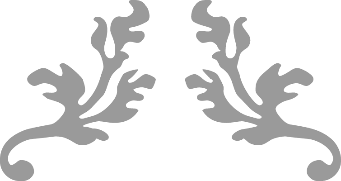 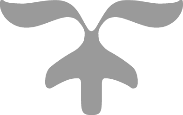 